Please Note: Kitasoo/Xai’xais have developed policies that address fish and wildlife conservation and harvesting (i.e. seasonal food or scientific closures). Commercial tourism activities that extract natural resources from the territory (i.e. hunting and fishing) will typically be discouraged.Description of OperationsMode of transportation (vessel/vehicle name, length, type, and guest capacity)Benefits (eg. employment, training, skills, capacity, etc.)These activities would have the following benefits to the Kitasoo/Xai’xais Nation and/or territory: Impacts (eg. environmental, economic, social, cultural, etc.)These activities would pose the following impacts to the Kitasoo/Xai’xais Nation and/or territory:Measures that would be taken to minimize these impacts are: I am willing to provide the Kitasoo/Xai’Xais Stewardship Authority with annual, or upon request, information and data regarding my activities, as well as copies of any reports sent to government authorities.________________________________________			___________________________________Applicant Signature					Date (mm/dd/yyyy)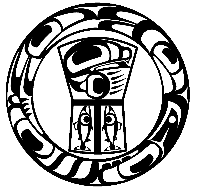 Kitasoo/Xai’xais Sport Fishing ProposalContact InformationContact InformationCompany Name:Applicant Name:Website:            Telephone:                Email:Activities  Activities  ActivitiesActivitiesActivitiesActivitiesActivitiesLocation/RiverFrom (mm/dd)To (mm/dd)SpeciesAGOP (y/n)Expected outcomes, beneﬁts and impactsReportingApplicant Signature